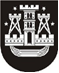 KLAIPĖDOS MIESTO SAVIVALDYBĖS TARYBASPRENDIMASDĖL SUTIKIMO PERDUOTI SAVIVALDYBĖS TURTĄ VALSTYBĖS NUOSAVYBĖN2017 m. gegužės 25 d. Nr. T2-122KlaipėdaVadovaudamasi Lietuvos Respublikos vietos savivaldos įstatymo 16 straipsnio 2 dalies 26 punktu ir Lietuvos Respublikos valstybės ir savivaldybių turto valdymo, naudojimo ir disponavimo juo įstatymo 5 straipsnio 1 dalies 6 punktu ir 20 straipsnio 2 dalies 3 punktu, Klaipėdos miesto savivaldybės taryba nusprendžia:1. Sutikti perduoti valstybės nuosavybėn Klaipėdos miesto savivaldybei nuosavybės teise priklausantį pastatą – sporto salę Burių g. 5, Klaipėdoje (unikalus Nr. 2199-3013-0016, bendras plotas – 1164,66 kv. metro, žymėjimas – 38U1g, su kiemo statiniais (unikalus Nr. 2199-3013-0027), pradinė vertė – 121 640,41 Eur, likutinė vertė 2017 m. birželio 1 d. – 0,00 Eur).2. Įgalioti Klaipėdos miesto savivaldybės administracijos direktorių savivaldybės vardu pasirašyti sprendimo 1 punkte nurodyto turto priėmimo ir perdavimo aktą.3. Skelbti šį sprendimą Klaipėdos miesto savivaldybės interneto svetainėje.Savivaldybės mero pavaduotojas Artūras Šulcas